ESCOLA: C.E.M.E RECANTO DA CRIANÇA PROFESSORA REGENTE: DENISE COSTA LECHINESKITURMA: 1° ANOTURNO: VESPERTINOSEMANA: 08 Á 12 DE JUNHO DE 2020.ATIVIDADES REMOTASATIVIDADES NÃO PRESENCIAIS(2 HORAS DE ATIVIDADE POR DISCIPLINA)SEGUNDA-FEIRA:PORTUGUÊS: A ATIVIDADE DE HOJE SERÁ COM O LDI DE PORTUGUÊS NA PÁGINA; 29, QUE FALA SOBRE BRINCADEIRAS DE RODA. PRIMEIRO O ALUNO IRÁ REALIZAR A ATIVIDADE DA PÁGINA, DEPOIS DEVE PESQUISAR PELA MÚSICA (CARA DE QUE – GRUPO CORAÇÃO PALPITA), E DEVEM FAZER O QUE A MÚSICA PEDE. DANÇANDO E CANTANDO JUNTO COM A FAMÍLIA. CIÊNCIAS: LDI DE CIÊNCIAS PÁGINAS; 12, 13, E 15, OS ALUNOS IRÃO REVER O CONTEÚDO DESSAS PÁGINAS, QUAIS JÁ TRABALHAMOS EM SALA, PARA QUE POSSAM RELEMBRAR DO QUE SE TRATA. A ATIVIDADE PARA REALIZAR EM CASA COM O AUXÍLIO DE UM ADULTO, É SOBRE A HIGIENE PESSOAL... E VÃO SEGUIR O PASSO A PASSO DA PROFESSORA NO ANEXO 1. DEPOIS QUE FINALIZAREM, E ESTIVEREM TODOS BEM LINDOS E LIMPINHOS MANDA UMA FOTO BEM BONITA PRA PROFESSORA.TERÇA-FEIRA:MATEMÁTICA: OS ALUNOS IRÃO JOGAR COM A FAMÍLIA O JOGO "FORMANDO NÚMEROS". AS EXPLICAÇÕES DESTE JOGO ESTÃO NA PÁGINA 23 DO LDI DE MATEMÁTICA. TERÃO QUE DESTACAR AS CARTAS QUE TEM NO MATERIAL DE APOIO PARA REALIZAR ESSA BRINCADEIRA. QUARTA-FEIRA:HISTÓRIA: TODOS TEMOS UMA HISTÓRIA SOBRE O NOSSO NOME, E AGORA VAMOS DESCOBRIR SOBRE A NOSSA. PARA ENTENDER MELHOR FAZER LEITURA DO LDI DE HISTÓRIA PÁGINAS 11, 12 E 13. COM DOBRADURA, UTILIZANDO FOLHA, PEDIR AJUDA DA FAMÍLIA PARA CONFECCIONAR UM BARQUINHO PARA CADA PESSOA QUE MORA EM SUA CASA, ESCREVER O NOME COMPLETO DE CADA UM EM UM BARQUINHO DE PAPEL E COLOCAR DENTRO DE UMA BACIA COM ÁGUA. BRINCAR CANTANDO A MÚSICA "A CANOA VIROU".QUINTA-FEIRAGEOGRAFIA: OS ALUNOS IRÃO CONFECCIONAR UMA CASINHA UTILIZANDO O MATERIAL QUE TIVER ACESSO, COMO PAPELÃO, CAIXINHAS OU O QUE PREFERIREM. PODEM PINTAR, ENFEITAR A CASA DEIXANDO-A BEM LINDA. GUARDAR ESSE MATERIAL PARA QUANDO RETORNARMOS AS AULAS. HÁBITOS DE HIGIENE:  CORTAR AS UNHAS DAS MÃOS E DOS PÉS;PASSAR PENTE FINO NOS CABELOS;TOMAR BANHO (LAVAR TODO O CORPO E OS CABELOS);LIMPAR AS ORELHAS;VESTIR ROUPAS LIMPAS;PENTEAR OS CABELOS;ESCOVAR OS DENTES;LIMPAR O QUARTO. 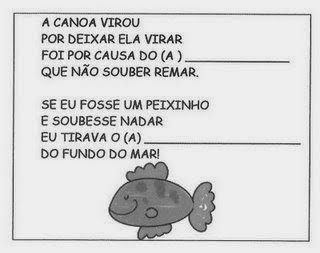 CARA DE QUÊ - GRUPO CORAÇÃO PALPITACARA DE QUÊ? CARA DE QUÊ? CARA DE QUÊ? TODO MUNDO VAI FAZER?CARA DE BRAVO É O QUE VAMOS VER. CARA DE BRAVO TODO MUNDO VAI FAZER
CONTINUA FAZENDO
CARA DE QUÊ? CARA DE QUÊ? TODO MUNDO VAI FAZER?CARA DE INTELIGENTE É O QUE VAMOS VER. CARA DE INTELIGENTE TODO MUNDO VAI FAZER
CONTINUA FAZENDO
CARA DE QUÊ? CARA DE QUÊ? TODO MUNDO VAI FAZER?CARA DE MEDO É O QUE VAMOS VER. CARA DE MEDO TODO MUNDO VAI FAZER
CONTINUA FAZENDO
CARA DE QUÊ? CARA DE QUÊ? TODO MUNDO VAI FAZER?CARA DE APAIXONADO É O QUE VAMOS VER. CARA DE APAIXONADO TODO MUNDO VAI FAZER. CONTINUA FAZENDO
CARA DE QUÊ? CARA DE QUÊ? TODO MUNDO VAI FAZER?CARA DE DOR DE BARRIGA É O QUE VAMOS VER. CARA DE DOR DE BARRIGA TODO MUNDO VAI FAZER. CONTINUA FAZENDO
CARA DE QUÊ? CARA DE QUÊ? TODO MUNDO VAI FAZER?CARA DE SONO É O QUE VAMOS VER. CARA DE SONO TODO MUNDO VAI FAZER. CONTINUA FAZENDO
CARA DE QUÊ? CARA DE QUÊ? TODO MUNDO VAI FAZER?CARA DE ESTÁTUA É O QUE VAMOS VER. CARA DE ESTÁTUA TODO MUNDO VAI FAZER
CONTINUA FAZENDO
CARA DE QUÊ? CARA DE QUÊ? TODO MUNDO VAI FAZER?CARA DE ALEGRIA É O QUE VAMOS VER. CARA DE ALEGRIA TODO MUNDO VAI FAZER
CONTINUA FAZENDO, DE ALEGRIA TODO MUNDO VAI FAZER